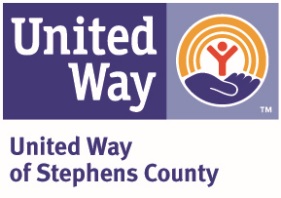 Day of Caring 2022Project Information SheetYes, we will participate:   ______                                No, we will not participate:  ______  Agency name: ___________________________________________________________Your Project Coordinator: ______________________________Cell Number: __________________Project address: _________________________________________________________Project Summary (please be a specific as possible):____________________________________________________________________________________________________    ________________________________________________________________________________________________________________________________________________      ________________________________________________________________________Number of volunteers needed: _____________________________________________Do you have a vehicle available to haul away items to the dump? ______         PLEASE NOTE: Projects will be considered based on the scope of the request and the ability of volunteers to complete the project during the given time frame (May 13th, 9am – 4pm). Projects are subject to State licensing requirements and regulations; as well as availability of certified volunteers.  Deadline for project request submission is April 11th.  Requests submitted after the deadline WILL NOT be considered for inclusion.You must assign your own project leader for your project.  The project leader must remain on site to offer advice to all volunteers. All prep work needed for your project must be done prior to volunteers arriving on that day. (ie. if you requested a room be painted, please prep walls by removing hanging items and nails, covering holes, cleaning walls, etc.)United Way of Stephens County will contact donors for materials, you do not need to do so.  Please complete this form and email to assistant@unitedwayofsc.org, or hstewart@unitedwayofsc.org   or mail to P.O. Box 1632, Duncan OK 73534 no later than April 12, 2021.